ПРОЕКТ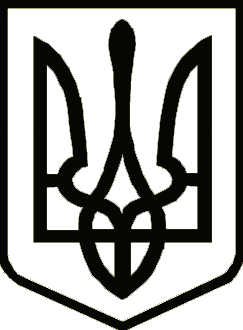 Україна                 КИЇНСЬКА СІЛЬСЬКА РАДАЧЕРНІГІВСЬКОГО РАЙОНУ ЧЕРНІГІВСЬКОЇ  ОБЛАСТІвул. Перемоги ,30, с. Киїнка, 15505, тел./факс   680 -231  e-mail: Kuinka_silrada@ukr.net, код ЄДРПОУ 04412202(               сесія сьомого скликання)ПРОЕКТ РІШЕННЯВід                         2017 рокуПро встановленн  місцевих  податків та зборів, які  будуть діяти на території Киїнської сільської ради у 2018 роціВідповідно до статті 4, статті 7, статті 10, пунктів 12.3, 12.4 і 12.5 статті 12, статті 265, абзацу четвертого підпункту 266.4.2 пункту 266.4 статі  266, підпункту 267.2.1. статтей 267, 268, 269, 274, 277 та абзацу другого пункту 284.1 статті 284, статті 293 Податкового Кодексу України зі змінами та доповненнями, згідно Закону України «Про засади державної регуляторної політики у сфері господарської діяльності», керуючись  пунктом 24 частини першої  статті  26 Закону України “Про місцеве самоврядування в Україні” та враховуючи рекомендації постійної депутатської комісії з питань бюджету, фінансів та соціально-економічного розвитку села, комунальної власності, земельних відносин та екології, сесія сільської радиВИРІШИЛА:1. Встановити в 2018 році на території Киїнської сільської ради такі податки і збори :1.1. Податок на майно, який  складається з:1.1.1. Податку на нерухоме майно, відмінне від земельної ділянки;1.1.2. Транспортного податку;1.1.3. Плати за землю.1.2. Єдиний податок.1.3. Туристичний збір.2. Затвердити: 2.1. Положення про оподаткування податком на нерухоме майно, відмінне від земельної ділянки  (Додаток 1);2.2. Положення про оподаткування транспортним податком      (Додаток 2);2.3. Положення про оподаткування платою за землю (Додаток 3);2.4. Положення про оподаткування єдиним податком  (Додаток 4);2.5. Положення про сплату туристичного збору   (Додаток 5).3. Оприлюднити це рішення  на сайті Чернігівської районної ради та забезпечити направлення копії цього рішення до органу державної фіскальної  служби. 	4. Визнати такими, що  втратили чинність рішення  6 сесії Киїнської сільської ради  від 08.07.2016 року «Про  місцеві податки та збори, які будуть діяти на території Киїнської сільської рали в 2017 році» та рішення другого пленарного засідання 10 сесії сільської ради 7 скликання від 24.01.2017 року «Про внесення змін  і доповнень  до рішення 6 сесії 7 скликання сілсьької ради від 08 липня 2016 року «Про місцеві податки та збори, які  будуть діяти на території Киїнської  сільської ради  в 2017 році».5. Це  рішення  набирає  чинності з 01.01.2018 року. 	6. Контроль за виконанням цього рішення покласти на  постійну депутатську комісію з питань бюджету, фінансів та соціально-економічного розвитку села, комунальної власності, земельних відносин та екології (голова      Сотниченко О.С.).Сільський голова                                                                      Л. В. ХомазюкДодаток 1                                                                              до рішення сесії  Киїнської сільської ради 7-го скликання                                                                              від ____________________ року ПОЛОЖЕННЯпро оподаткуваня податком на нерухоме майно,відмінне від земельної ділянки1. Платників податку на нерухоме майно, відмінне від земельної ділянки визначено пунктом 266.1 статті  266 Податкового кодексу України.1.1. Платниками податку є фізичні та юридичні особи, в тому числі нерезиденти, які є власниками об'єктів житлової та/або нежитлової нерухомості. 1.2. Визначення платників податку в разі перебування об'єктів житлової та/або нежитлової нерухомості у спільній частковій або спільній сумісній власності кількох осіб: а) якщо об'єкт житлової та/або нежитлової нерухомості перебуває у спільній частковій власності кількох осіб, платником податку є кожна з цих осіб за належну їй частку; б) якщо об'єкт житлової та/або нежитлової нерухомості перебуває у спільній сумісній власності кількох осіб, але не поділений в натурі, платником податку є одна з таких осіб-власників, визначена за їх згодою, якщо інше не встановлено судом; в) якщо об'єкт житлової та/або нежитлової нерухомості перебуває у спільній сумісній власності кількох осіб і поділений між ними в натурі, платником податку є кожна з цих осіб за належну їй частку. 2. Об'єкт оподаткування визначено пунктом 266.2 статті  266 Податкового кодексу України.2.1. Об'єктом оподаткування є об'єкт житлової та нежитлової нерухомості, в тому числі його частка.        	Об’єкти житлової нерухомості – будівлі, віднесені відповідно до законодавства до житлового фонду, дачі та  садові  будинки.          Об’єкти  житлової нерухомості  поділяються на  такі  типи:житловий будинок – будівля капітального  типу, споруджена з  дотриманням  вимог, встановлених законом, іншими нормативно-правовими актами, і призначена для  постійного у  ній  проживання.                                                                 Житлові будинки поділяються на  житлові будинки  садибного  типу  та житлові  будинки  квартирного типу  різної  поверховості;житловий будинок садибного  типу – житловий  будинок,  розташований на  окремій  земельній  ділянці, який складається із житлових та допоміжних (нежитлових) приміщень;прибудова до житлового будинку – частина будинку, розташована поза контуром  його капітальних зовнішніх стін, і  яка має з основною  частиною будинку одну (або більше) спільну  капітальну  стіну;квартира – ізольоване помешкання в  житловому  будинку, призначене та придатне для  постійного у  ньому  проживання;котедж – одно-, півтора поверховий будинок невеликої житлової площі для постійного чи  тимчасового  проживання з присадибною ділянкою;кімнати у багатосімейних (комунальних ) квартирах – ізольовані  помешкання в  квартирі, гуртожитки (їх частин), що перебувають у власності юридичних  та фізичних осіб ;садовий будинок – будинок для літнього (сезонного) використання, який  в питаннях нормування  площі забудови, зовнішніх  конструкцій та  інженерного  обладнання не  відповідає нормативам, установленим для  житлових будинків;дачний будинок – житловий будинок для використання протягом року з метою позаміського відпочинку або проживання.         Об’єкти  нежитлової нерухомості:будівлі готельні – готелі, мотелі, кемпінги, пансіонати, ресторани та бари, туристичні бази, табори для відпочинку, будинки  відпочинку;будівлі  офісні – будівлі фінансового  обслуговування, адміністративно-побутові будівлі, будівлі для конторських та  адміністративних цілей, підсобні приміщення;будівлі торгівельні – торгові центри, універмаги, магазини, криті  ринки, павільйони та зали для  ярмарків, МАФ, станції технічного  обслуговування автомобілів, їдальні, кафе, закусочні , бази та  склади підприємств торгівлі й  громадського харчування, будівлі підприємств  побутового  обслуговування;гаражі – гаражі (наземні й  підземні) та криті автомобільні  стоянки;будівлі промислові та  склади;будівлі для публічних виступів (казино, інші  ігорні будинки);інші будівлі.  2.2. Не є об'єктом оподаткування: об'єкти житлової та нежитлової нерухомості, які перебувають у власності органів державної влади, органів місцевого самоврядування, а також організацій, створених ними в установленому порядку, або у їх спільній власності,  що повністю утримуються за рахунок відповідного державного  чи місцевого бюджету і є неприбутковими ; будівлі дитячих будинків сімейного типу; гуртожитки, що належать до комунальної власності територіальних громад і є неприбутковими ;житлова нерухомість непридатна для проживання, в тому числі у зв’язку з аварійним станом, визнана такою згідно з рішенням сільської  ради;об’єкти житлової нерухомості, в тому числі їх частки, що належать дітям-сиротам, дітям, позбавленим батьківського піклування, та особам з їх числа, визнаним такими відповідно до закону, дітям-інвалідам, які виховуються одинокими матерями (батьками), але не більше одного такого об’єкта на дитину; об’єкти нежитлової нерухомості, які використовуються суб’єктами господарювання малого та середнього бізнесу, що провадять свою діяльність в малих архітектурних формах та на ринках; будівлі, споруди сільськогосподарських товаровиробників, призначені для використання безпосередньо у сільськогосподарській діяльності;будівлі промисловості, зокрема виробничі корпуси, цехи, складські приміщення промислових підприємств;об’єкти житлової та нежитлової нерухомості, які перебувають у власності громадських організацій інвалідів та їх підприємств;об’єкти житлової та нежитлової нерухомості, які перебувають у власності Свято-Миколаївської  церкви с.Киїнка; будівлі дошкільних та загальноосвітніх навчальних закладів незадежно від форми власності та джерел фінансування, що використовуються для надання освітніх послуг.господарські (присадибні) будівлі – допоміжні нежитлові приміщення – сарай, хлів, гараж, літня кухня, майстерня, вбиральня, погріб, навіс, лазня, котельня, бойлерна, трансформаторна підстанція  тощо.3. База оподаткування визначено пунктом 266.3 статті  266 Податкового кодексу України.3.1. Базою оподаткування є загальна площа об’єкта житлової та нежитлової нерухомості, в тому числі його часток. 3.2. База оподаткування об’єктів житлової та нежитлової нерухомості, в тому числі їх часток, які перебувають у власності фізичних осіб, обчислюється контролюючим органом на підставі даних Державного реєстру речових прав на нерухоме майно, що безоплатно надаються органами державної реєстрації прав на нерухоме майно та/або на підставі оригіналів відповідних документів платника податків, зокрема документів на право власності.3.3. База оподаткування об’єктів житлової та нежитлової нерухомості, в тому числі їх часток, що перебувають у власності юридичних осіб, обчислюється такими особами самостійно виходячи із загальної площі кожного окремого об’єкта оподаткування на підставі документів, що підтверджують право власності на такий об’єкт. 4. Ставка податку.4.1. Ставки податку для об’єктів житлової та/або нежитлової нерухомості, що перебувають у власності фізичних та юридичних осіб, встановлюються даним рішенням залежно від місця розташування (зональності) та типів таких об’єктів нерухомості у розмірі, що не перевищує 1,5 відсотка розміру мінімальної заробітної плати, встановленої законом на 1 січня звітного (податкового) року, за 1 квадратний метр бази оподаткування.	4.2. Встановити розмір ставки податку на нерухоме  майно, відмінне  від  земельної ділянки,  для об’єктів  житлової  нерухомості згідно таблиці 1 що наведена нижче.                                                                              Таблиця 1Розміри ставок   податку  на нерухоме  майно, відмінне  від  земельної ділянки,  для об’єктів  житлової  нерухомості 4.3. Встановити розмір ставок податку на нерухоме майно, відмінне  від  земельної ділянки,  для об’єктів нежитлової  нерухомості згідно таблиці 2 що наведена нижче.                                                                                        Таблиця 2Розміри ставок   податку  на нерухоме  майно, відмінне  від  земельної ділянки,  для об’єктів нежитлової  нерухомості 5. Податковий період:5.1. Базовий податковий (звітний) період дорівнює календарному року.6. Порядок обчислення суми податку:6.1 Обчислення суми податку з об’єкта/об’єктів житлової нерухомості, які перебувають у власності фізичних осіб, здійснюється контролюючим органом за місцем податкової адреси (місцем реєстрації) власника такої нерухомості у такому порядку:а) за наявності у власності платника податку одного об’єкта житлової нерухомості, в тому числі його частки, податок обчислюється виходячи з бази оподаткування, зменшеної відповідно до підпунктів «а» або «б» підпункту 266.4.1. пункту 266.4 статті 266 Податкового кодексу України  та відповідної ставки податку;б) за наявності у власності платника податку більше одного об’єкта житлової нерухомості одного типу, в тому числі їх часток, податок обчислюється виходячи із сумарної загальної площі таких об’єктів, зменшеної відповідно до підпунктів «а» або «б» підпункту 266.4.1 пункту 266.4 статті 266 Податкового кодексу України та  відповідної ставки податку;в) за наявності у власності платника податку об’єктів житлової нерухомості різних видів, у тому числі їх часток, податок обчислюється виходячи із сумарної загальної площі таких об’єктів, зменшеної відповідно до підпункту «в» підпункту 266.4.1 пункту 266.4 статті 266 Податкового кодексу України та відповідної ставки податку;г) сума податку, обчислена з урахуванням підпунктів  «б» та «в»  цього підпункту, розподіляється контролюючим органом пропорційно до питомої ваги загальної площі кожного з об’єктів житлової нерухомості;ґ) за наявності у власності платника податку об’єкта (об’єктів) житлової нерухомості, у тому числі його частки, що перебуває у власності фізичної чи юридичної особи  платника податку, загальна площа якого перевищує 300 квадратних метрів (для квартири) та/або 500 квадратних метрів (для будинку), сума податку, розрахована відповідно до підпунктів "а""г" цього підпункту, збільшується на 25000 гривень на рік за кожен такий об’єкт житлової нерухомості (його частку).Обчислення суми податку з об’єкта/об’єктів нежитлової нерухомості, які перебувають у власності фізичних осіб, здійснюється контролюючим органом за місцем податкової адреси (місцем реєстрації) власника такої нерухомості виходячи із загальної площі кожного з об’єктів нежитлової нерухомості та відповідної ставки податку.	6.2. Податкове/податкові повідомлення-рішення про сплату суми/сум податку,   обчисленого   згідно  з  підпунктом  266.7.1. підпункту 266.7 статті 266 Податкового кодексу України, та відповідні платіжні реквізити, зокрема,  органів місцевого самоврядування за місцезнаходженням кожного з об’єктів житлової та/або нежитлової нерухомості, надсилаються (вручаються) платнику податку контролюючим органом за місцем його податкової адреси (місцем реєстрації) до 01 липня  року, що настає за базовим податковим (звітним) періодом (роком).Щодо новоствореного (нововведеного) об’єкта житлової та/або нежитлової нерухомості податок сплачується фізичною особою-платником починаючи з місяця, в якому виникло право власності на такий об’єкт.Контролюючі органи за місцем проживання (реєстрації) платників податку в десятиденний строк інформують відповідні контролюючі органи за місцезнаходженням об’єктів житлової та/або нежитлової нерухомості про надіслані (вручені) платнику податку податкові повідомлення-рішення про сплату податку у порядку, встановленому центральним органом виконавчої влади, що забезпечує формування та реалізує державну податкову і митну політику.Нарахування податку та надсилання (вручення) податкових повідомлень-рішень про сплату податку фізичним особам - нерезидентам здійснюють контролюючі органи за місцезнаходженням об’єктів житлової та/або нежитлової нерухомості, що перебувають у власності таких нерезидентів.	6.3. Платники податку мають право звернутися з письмовою заявою до контролюючого органу за місцем проживання (реєстрації) для проведення звірки даних щодо:об’єктів житлової та/або нежитлової нерухомості, в тому числі їх часток, що перебувають у власності платника податку;розміру загальної площі об’єктів житлової та/або нежитлової нерухомості, що перебувають у власності платника податку;права на користування пільгою із сплати податку;розміру ставки податку;нарахованої суми податку.У разі виявлення розбіжностей між даними контролюючих органів та даними, підтвердженими платником податку на підставі оригіналів відповідних документів, зокрема документів на право власності, контролюючий орган за місцем проживання (реєстрації) платника податку проводить перерахунок суми податку і надсилає (вручає) йому нове податкове повідомлення-рішення. Попереднє податкове повідомлення-рішення вважається скасованим (відкликаним).	6.4. Органи державної реєстрації прав на нерухоме майно, а також органи, що здійснюють реєстрацію місця проживання фізичних осіб, зобов’язані щокварталу у 15-денний строк після закінчення податкового (звітного) кварталу подавати контролюючим органам відомості, необхідні для розрахунку та справляння податку фізичними та юридичними особами, за місцем розташування такого об’єкта нерухомого майна станом на перше число відповідного кварталу в порядку, визначеному Кабінетом Міністрів України.6.5. Платники податку - юридичні особи самостійно обчислюють суму податку станом на 01 січня звітного року і до 20 лютого цього ж року подають контролюючому органу за місцезнаходженням об’єкта/об’єктів оподаткування декларацію за формою, встановленою у порядку, передбаченому  Податковим кодексом України, з розбивкою річної суми рівними частками поквартально.Щодо новоствореного (нововведеного) об’єкта житлової та/або нежитлової нерухомості декларація юридичною особою - платником подається протягом 30 календарних днів з дня виникнення права власності на такий об’єкт, а податок сплачується починаючи з місяця, в якому виникло право власності на такий об’єкт.	7. У разі переходу права власності на об’єкт оподаткування від одного власника до іншого протягом календарного року податок обчислюється для попереднього власника за період з 01 січня цього року до початку того місяця, в якому припинилось право власності на зазначений об’єкт оподаткування, а для нового власника - починаючи з місяця, в якому він набув право власності.	7.1. Контролюючий орган надсилає податкове повідомлення-рішення новому власнику після отримання інформації про перехід права власності.   8. Порядок сплати податку: 8.1. Податок сплачується за місцем розташування об’єкта/об’єктів оподаткування і зараховується до  міського бюджету згідно з положеннями Бюджетного кодексу України. 9. Строки сплати податку:9.1. Податкове зобов’язання за звітний рік з податку сплачується: а) фізичними особами - протягом 60 днів з дня вручення податкового повідомлення-рішення; б) юридичними особами - авансовими внесками щокварталу до 30 числа місяця, що наступає за звітним кварталом, які відображаються в річній податковій декларації.Інші питання щодо адміністрування податку на нерухоме майно, відмінне від земельної ділянки, які не врегульовані даним рішенням, вирішуються відповідно до норм встановлених Податковим кодексом України. 10. Строки та порядок надання звітності про обчислення і сплату податку:   10.1. Платники податку-юридичні особи самостійно обчислюють суму податку та подають до контролюючого органу  річну податкову декларацію до 20 лютого поточного року з розбивкою річної суми  рівними частками поквартально.   10.2. Платникам податку-фізичним особам обчислення суми податку здійснюється контролюючим органом, який надсилає (вручає) податкове/податкові повідомлення-рішення про сплату суми/сум податку за місцем податкової адреси платників (місцем реєстрації) до 1 липня року, що настає за звітним.11. База оподаткування: 11.1. Базою оподаткування є загальна площа об’єкта житлової та нежитлової нерухомості, в тому числі його часток. 11.2. База оподаткування об’єктів житлової та нежитлової нерухомості, в тому числі їх часток, які перебувають у власності фізичних осіб, обчислюється контролюючим органом на підставі даних Державного реєстру речових прав на нерухоме майно, що безоплатно надаються органами державної реєстрації прав на нерухоме майно та/або на підставі оригіналів відповідних документів платника податків, зокрема документів на право власності.11.3. База оподаткування об’єктів житлової та нежитлової нерухомості, в тому числі їх часток, що перебувають у власності юридичних осіб, обчислюється такими особами самостійно виходячи із загальної площі кожного окремого об’єкта оподаткування на підставі документів, що підтверджують право власності на такий об’єкт. 11.4. Пільги із сплати податку11.4.1. База оподаткування об’єкта/об’єктів житлової нерухомості, в тому числі їх часток, що перебувають у власності фізичної особи – платника податку, зменшується:а) для квартири/квартир незалежно від їх кількості - на ;б) для житлового будинку/будинків незалежно від їх кількості - на ;в) для різних типів об’єктів житлової нерухомості, в тому числі їх часток (у разі одночасного перебування у власності платника податку квартири/квартир та житлового будинку/будинків, у тому числі їх часток), - на .Таке зменшення надається один раз за кожний базовий податковий (звітний) період (рік).12. Згідно даного рішення встановлюють пільги з податку, що сплачується на відповідній території, тобто на території Киїнської сільської ради з об’єктів житлової та/або нежитлової нерухомості, що перебувають у власності фізичних або юридичних осіб, громадських об’єднань, благодійних організацій, релігійних організацій України, статути (положення) яких зареєстровані у встановленому законом порядку, та використовуються для забезпечення діяльності, передбаченої такими статутами (положеннями).Пільги з податку, що сплачується на території Киїнської сільської ради з об’єктів нежитлової нерухомості, встановлюються залежно від майна, яке є об’єктом оподаткування.12.1. Пільги з податку, передбачені підпунктами 266.4.1 та 266.4.2  пункту 266.4. статті 266 Податкового кодексу України, для фізичних осіб не застосовуються до:об’єкта/об’єктів оподаткування, якщо площа такого/таких об’єкта/об’єктів перевищує п’ятикратний розмір неоподатковуваної площі, встановленої підпунктом 266.4.1 пункту 266.4. статті 266 Податкового кодексу України;об’єкта/об’єктів оподаткування, що використовуються їх власниками з метою одержання доходів (здаються в оренду, лізинг, позичку, використовуються у підприємницькій діяльності). 13. Відповідальність        13.1. За невиплату або ухилення від сплати податку настає відповідальність згідно чинного законодавства.Сільський голова                                                   Л.В. ХомазюкДодаток 2                                                                              до рішення сесії  Киїнської сільської ради 7-го скликання                                                                              від ____________________ року ПОЛОЖЕННЯпро оподаткуваня транспортним податком1. Платників податку визначено підпунктом 267.1.1, пункту 267.7   статті 267 Податкового кодексу України. 1.1. Платниками транспортного податку є фізичні та юридичні особи, в тому числі нерезиденти, які мають зареєстровані в Україні згідно з чинним законодавством  власні легкові автомобілі, що відповідно підпункту 2.1    пункту 1 є об’єктами оподаткування.2. Об'єкт оподаткування визначено підпунктом 267.2.1, пункту 267.2   статті 267 Податкового кодексу України. 2.1. Об’єктом оподаткування є легкові автомобілі, з року випуску яких минуло не більше п’яти років (включно) та середньоринкова вартість яких становить понад 375 розмірів мінімальної заробітної плати, встановленої законом на 1 січня податкового (звітного) року.Така вартість визначається центральним органом виконавчої влади, що реалізує державну політику економічного розвитку, за методикою, затвердженою Кабінетом Міністрів України, виходячи з марки, моделі, року випуску, об’єму циліндрів двигуна, типу пального та розміщується на його офіційному веб-сайті.3. База оподаткування визначено підпунктом 267.3.1, пункту 267.3   статті 267 Податкового кодексу України. 3.1. Базою оподаткування є легковий автомобіль, що є об’єктом оподаткування відповідно до підпункту 2.1 пункту 2 цього Положення.4. Ставка податку визначено пунктом 267.4   статті 267 Податкового кодексу України.4.1. Ставка податку встановлюється з розрахунку на календарний рік у розмірі 25 000 гривень за кожен легковий автомобіль, що є об’єктом оподаткування відповідно до підпункту 2.1 пункту 2 цього Положення.5. Порядок обчислення та сплати податку визначено пунктом 267.6 статті 267 Податкового кодексу України.5.1. Обчислення суми податку з об’єкта/об’єктів оподаткування фізичних осіб здійснюється контролюючим органом за місцем реєстрації платника податку.5.2. Податкове/податкові повідомлення-рішення про сплату суми/сум податку та відповідні платіжні реквізити надсилаються (вручаються) платнику податку контролюючим органом за місцем його реєстрації до 1 липня року базового податкового (звітного) періоду (року).Щодо об’єктів оподаткування, придбаних протягом року, податок сплачується фізичною особою-платником починаючи з місяця, в якому виникло право власності на такий об’єкт. Контролюючий орган надсилає податкове повідомлення-рішення новому власнику після отримання інформації про перехід права власності.Нарахування податку та надсилання (вручення) податкових повідомлень-рішень про сплату податку фізичним особам - нерезидентам здійснюють контролюючі органи за місцем реєстрації об’єктів оподаткування, що перебувають у власності таких нерезидентів.5.3. Платники податку - юридичні особи самостійно обчислюють суму податку станом на 1 січня звітного року і до 20 лютого цього ж року подають контролюючому органу за місцем реєстрації об’єкта оподаткування декларацію, з розбивкою річної суми рівними частками поквартально.Щодо об’єктів оподаткування, придбаних протягом року, декларація юридичною особою - платником подається протягом місяця з дня виникнення права власності на такий об’єкт, а податок сплачується починаючи з місяця, в якому виникло право власності на такий об’єкт.5.4. За об’єкти оподаткування, придбані протягом року, податок сплачується пропорційно кількості місяців, які залишилися до кінця року, починаючи з місяця, в якому проведено реєстрацію транспортного засобу.5.5. У разі незаконного заволодіння третьою особою легковим автомобілем, який відповідно до п. 2.1 є об’єктом оподаткування, транспортний податок за такий легковий автомобіль не сплачується з місяця, наступного за місяцем, в якому мав місце факт незаконного заволодіння легковим автомобілем, якщо такий факт підтверджується відповідним документом про внесення відомостей про вчинення кримінального правопорушення до Єдиного реєстру досудових розслідувань, виданим уповноваженим державним органом.У разі повернення легкового автомобіля його власнику (законному володільцю) податок за такий легковий автомобіль сплачується з місяця, в якому легковий автомобіль було повернено відповідно до постанови слідчого, прокурора чи рішення суду. Платник податку зобов’язаний надати контролюючому органу копію такої постанови (рішення) протягом 10 днів з моменту отримання.5.6. У разі незаконного заволодіння третьою особою легковим автомобілем, який відповідно до п. 2.1 є об’єктом оподаткування, уточнююча декларація юридичною особою - платником податку подається протягом 30 календарних днів з дня внесення відомостей про вчинення кримінального правопорушення до Єдиного реєстру досудових розслідувань.У разі повернення легкового автомобіля його власнику уточнююча декларація юридичною особою - платником податку подається протягом 30 календарних днів з дня складання постанови слідчого, прокурора чи винесення ухвали суду.5.7. Фізичні особи - платники податку мають право звернутися з письмовою заявою до контролюючого органу за місцем своєї реєстрації для проведення звірки даних щодо:а) об’єктів оподаткування, що перебувають у власності платника податку;б) розміру ставки податку;в) нарахованої суми податку.У разі виявлення розбіжностей між даними контролюючих органів та даними, підтвердженими платником податку на підставі оригіналів відповідних документів (зокрема документів, що підтверджують право власності на об’єкт оподаткування, перехід права власності на об’єкт оподаткування, документів, що впливають на середньоринкову вартість легкового автомобіля), контролюючий орган за місцем реєстрації платника податку проводить перерахунок суми податку і надсилає (вручає) йому нове податкове повідомлення-рішення. Попереднє податкове повідомлення-рішення вважається скасованим (відкликаним).Фізичні особи - нерезиденти у порядку, визначеному цим пунктом, звертаються за проведенням звірки даних до контролюючих органів за місцем реєстрації об’єктів оподаткування.6. Податковий період визначено пунктом 267.5 статті 267 Податкового кодексу України.6.1. Базовий податковий (звітний) період дорівнює календарному року.7. Порядок сплати податку7.1. Податок сплачується за місцем реєстрації об’єктів оподаткування і зараховується до відповідного бюджету.7.2. Транспортний податок сплачується:а) фізичними особами - протягом 60 днів з дня вручення податкового повідомлення-рішення;б) юридичними особами - авансовими внесками щокварталу до 30 числа місяця, що наступає за звітним кварталом, які відображаються в річній податковій декларації.8. Відповідальність8.1. За невиплату або ухилення від сплати податку настає відповідальність згідно чинного законодавства.Сільський голова                                           Л.В. ХомазюкДодаток 3                                                                              до рішення сесії            Киїнської сільської ради 7-го скликання                                                                              від ____________________ року ПОЛОЖЕННЯпро оподаткування платою за  землю1. Платниками земельного податку є: 1.1. Власники земельних ділянок, земельних часток (паїв) – платники земельного податку визначені статтею 269 Податкового кодексу; 1.2. Землекористувачі – платники орендної плати за  земельні ділянки державної та комунальної власності визначені пунктом 288.2 статті 288 Податкового кодексу.2. Об'єкти оподаткування визначені пунктом 270.1 статті 270 Податкового кодексу.2.1.  Земельні ділянки, які перебувають у власності або користуванні;2.2.  Земельні частки (паї), які перебувають у власності.3. Базою оподаткування земельним податком визначено пунктом 271.1 статті 271 Податкового кодексу є:3.1. Нормативна грошова оцінка земельних ділянок з урахуванням коефіцієнта індексації; 3.2. Площа земельних ділянок, нормативну грошову оцінку яких не проведено. 4. Оподаткування земельних ділянок, наданих на землях лісогосподарського призначення (незалежно від місцезнаходження) земельним податком визначено пунктом 273.1 статті 273 Податкового кодексу.4.1 Податок за лісові землі справляється, як складова рентної плати, що визначається податковим законодавством. 4.2. Ставки податку за один гектар нелісових земель, які надані у встановленому порядку та використовуються для потреб лісового господарства, встановлюються відповідно до пункту 5 цього Положення. 5. Ставка земельного податку за земельні ділянки, нормативну грошову оцінку яких проведено визначено статтею 274 Податкового кодексу, ставки земельного податку за земельні ділянки розташовані за межами населених пунктів, нормативно грошову оцінку яких не проведено визначено статтею 277 Податкового кодексу5.1. Ставки плати за землю на території Киїнської сільської ради на 2018 рік:         5.1.1Ставка податку за земельні ділянки житлової забудови (для будівництва та обслуговування житлових будинків, господарських будівель і споруд)  нормативну грошову оцінку яких проведено, встановлюється у розмірі від їх нормативної грошової оцінки:5.1.2 Ставка податку за земельні ділянки сільськогосподарського призначення (для ведення особистого селянського господарства,для ведення товарного сільськогосподарського виробництва, для ведення фермерського господарства, для індивідуального садівництва, для колективного садівництва, для іншого сільськогосподарського призначення)  що розташовані в межах населеного пункту,   встановлюється у розмірі 1 % від їх нормативної грошової оцінки:5.1.3.Ставки земельного податку іншого цільового призначення  :        6. Пільги щодо сплати земельного податку для фізичних осіб визначено статтею 281 Податкового кодексу. 6.1. Від сплати податку  звільняються: 6.1.1 Інваліди першої і другої групи; 6.1.2 Фізичні особи, які виховують трьох і більше дітей віком до 18 років; 6.1. 3. Пенсіонери (за віком); 6.1.4. Ветерани війни та особи, на яких поширюється дія Закону України "Про статус ветеранів війни, гарантії їх соціального захисту"; 6.1. 5. Фізичні особи, визнані законом особами, які постраждали внаслідок Чорнобильської катастрофи.7. Звільнення від сплати податку за земельні ділянки, передбачене для відповідної категорії фізичних осіб пунктом 6. поширюється на одну земельну ділянку за кожним видом використання у межах граничних норм:7.1. для ведення особистого селянського господарства – на одну земельну ділянку  у розмірі не більш  як 2 гектари;7.2. для будівництва та обслуговування житлового будинку, господарських будівель і споруд (присадибна ділянка) - на одну земельну ділянку не більш як 0,25 гектара;7.3. для індивідуального дачного будівництва - на одну земельну ділянку не більш як 0,10 гектара;7.4. для будівництва індивідуальних гаражів - на одну земельну ділянку не більш як 0,01 гектара;7.5. для ведення садівництва - на одну земельну ділянку не більш як 0,12 гектара.8. Від сплати податку звільняються на період дії єдиного податку четвертої групи власники земельних ділянок, земельних часток (паїв) та землекористувачі за умови передачі земельних ділянок та земельних часток (паїв) в оренду платнику єдиного податку четвертої групи.9. Пільги щодо сплати податку для юридичних осіб визначено пунктом 282.1 статті 282 Податкового кодексу.9.1. Від сплати податку звільняються:        9.1.1. санаторно-курортні та оздоровчі заклади громадських організацій інвалідів, реабілітаційні установи громадських організацій інвалідів;        9.1.2. громадські організації інвалідів України, підприємства та організації, які засновані громадськими організаціями інвалідів та спілками громадських організацій інвалідів і є їх повною власністю, де протягом попереднього календарного місяця кількість інвалідів, які мають там основне місце роботи, становить не менш як 50 відсотків середньооблікової чисельності штатних працівників облікового складу за умови, що фонд оплати праці таких інвалідів становить протягом звітного періоду не менш як 25 відсотків суми загальних витрат на оплату праці.Зазначені підприємства та організації громадських організацій інвалідів мають право застосовувати цю пільгу за наявності дозволу на право користування такою пільгою, який надається уповноваженим органом відповідно до Закону України "Про основи соціальної захищеності інвалідів в Україні".У разі порушення вимог цієї норми зазначені громадські організації інвалідів, їх підприємства та організації зобов’язані сплатити суми податку за відповідний період, проіндексовані з урахуванням інфляції, а також штрафні санкції згідно із законодавством;9.1.3. бази олімпійської та параолімпійської підготовки, перелік яких затверджується Кабінетом Міністрів України.9.1.4. дошкільні та загальноосвітні навчальні заклади незалежно від форми власності і джерел фінансування, заклади культури, науки, освіти, охорони здоров’я, соціального захисту, фізичної культури та спорту, які повністю утримуються за рахунок коштів державного або місцевих бюджетів.10. Земельні ділянки, які не підлягають оподаткуванню земельним податком визначено пунктом 283.1 статті 283 Податкового кодексу.10.1. Не сплачується податок за:10.1.1. сільськогосподарські угіддя зон радіоактивно забруднених територій, визначених відповідно до закону такими, що зазнали радіоактивного забруднення внаслідок Чорнобильської катастрофи (зон відчуження, безумовного (обов'язкового) відселення, гарантованого добровільного відселення і посиленого радіоекологічного контролю), і хімічно забруднених сільськогосподарських угідь, на які запроваджено обмеження щодо ведення сільського господарства;10.1.2. землі сільськогосподарських угідь, що перебувають у тимчасовій консервації або у стадії сільськогосподарського освоєння;10.1.3. земельні ділянки державних сортовипробувальних станцій і сортодільниць, які використовуються для випробування сортів сільськогосподарських культур;10.1.4. землі дорожнього господарства автомобільних доріг загального користування - землі під проїзною частиною, узбіччям, земляним полотном, декоративним озелененням, резервами, кюветами, мостами, штучними спорудами, тунелями, транспортними розв'язками, водопропускними спорудами, підпірними стінками, шумовими екранами, очисними спорудами і розташованими в межах смуг відведення іншими дорожніми спорудами та обладнанням, а також землі, що знаходяться за межами смуг відведення, якщо на них розміщені споруди, що забезпечують функціонування автомобільних доріг, а саме:а) паралельні об'їзні дороги, поромні переправи, снігозахисні споруди і насадження, протилавинні та протисельові споруди, вловлюючи з'їзди, захисні насадження, шумові екрани, очисні споруди;б) майданчики для стоянки транспорту і відпочинку, склади, гаражі, резервуари для зберігання паливно-мастильних матеріалів, комплекси для зважування великогабаритного транспорту, виробничі бази, штучні та інші споруди, що перебувають у державній власності, власності державних підприємств або власності господарських товариств, у статутному капіталі яких 100 відсотків акцій (часток, паїв) належить державі;10.1.5. земельні ділянки сільськогосподарських підприємств усіх форм власності та фермерських (селянських) господарств, зайняті молодими садами, ягідниками та виноградниками до вступу їх у пору плодоношення, а також гібридними насадженнями, генофондовими колекціями та розсадниками багаторічних плодових насаджень;10.1.6.  земельні ділянки кладовищ, крематоріїв та колумбаріїв.10.1.7. земельні ділянки, надані для будівництва і обслуговування культових та інших будівель, необхідних для забезпечення діяльності релігійних організацій України, статути (положення) яких зареєстровано у встановленому законом порядку.11. Податковий період для плати за землю визначено статтею 285 Податкового кодексу.11.1. Базовим податковим (звітним) періодом для плати за землю є календарний рік.11.2. Базовий податковий (звітний) рік починається 1 січня і закінчується 31 грудня того ж року (для новостворених підприємств та організацій, а також у зв'язку із набуттям права власності та/або користування на нові земельні ділянки може бути меншим 12 місяців).12.  Порядок обчислення плати за землю12.1. Підставою для нарахування земельного податку є дані державного земельного кадастру.Центральні органи виконавчої влади, що реалізують державну політику у сфері земельних відносин та у сфері державної реєстрації речових прав на нерухоме майно у сфері будівництва щомісяця, але не пізніше 10 числа наступного місяця, а також за запитом відповідного контролюючого органу за місцезнаходженням земельної ділянки подають інформацію, необхідну для обчислення і справляння плати за землю, у порядку, встановленому Кабінетом Міністрів України.12.2. Платники плати за землю (крім фізичних осіб) самостійно обчислюють суму податку щороку станом на 1 січня і не пізніше 20 лютого поточного року подають відповідному контролюючому органу за місцезнаходженням земельної ділянки податкову декларацію на поточний рік за встановленою формою,  з розбивкою річної суми рівними частками за місяцями. Подання такої декларації звільняє від обов'язку подання щомісячних декларацій. При поданні першої декларації (фактичного початку діяльності як платника плати за землю) разом з нею подається довідка (витяг) про розмір нормативної грошової оцінки земельної ділянки, а надалі така довідка подається у разі затвердження нової нормативної грошової оцінки землі.12.3. Платник плати за землю має право подавати щомісяця звітну податкову декларацію, що звільняє його від обов'язку подання податкової декларації не пізніше 20 лютого поточного року, протягом 20 календарних днів місяця, що настає за звітним.12.4. За ново відведені земельні ділянки або за новоукладеними договорами оренди землі платник плати за землю подає податкову декларацію протягом 20 календарних днів місяця, що настає за звітним.У разі зміни протягом року об'єкта та/або бази оподаткування платник плати за землю подає податкову декларацію протягом 20 календарних днів місяця, що настає за місяцем, у якому відбулися такі зміни.12.5. Нарахування фізичним особам сум податку проводиться контролюючими органами, які видають платникові до 1 липня поточного року податкове повідомлення-рішення про внесення податку за встановленою формою.У разі переходу права власності на земельну ділянку від одного власника до іншого протягом календарного року податок сплачується попереднім власником за період з 1 січня цього року до початку того місяця, в якому він втратив право власності на зазначену земельну ділянку, а новим власником - починаючи з місяця, в якому у нового власника виникло право власності.У разі переходу права власності на земельну ділянку від одного власника до іншого протягом календарного року контролюючий орган надсилає податкове повідомлення-рішення новому власнику після отримання інформації про перехід права власності.12.6. За земельну ділянку, на якій розташована будівля, що перебуває у спільній власності кількох юридичних або фізичних осіб, податок нараховується з урахуванням прибудинкової території кожному з таких осіб:1) у рівних частинах - якщо будівля перебуває у спільній сумісній власності кількох осіб, але не поділена в натурі, або одній з таких осіб-власників, визначеній за їх згодою, якщо інше не встановлено судом;2) пропорційно належній частці кожної особи - якщо будівля перебуває у спільній частковій власності;3) пропорційно належній частці кожної особи - якщо будівля перебуває у спільній сумісній власності і поділена в натурі.За земельну ділянку, на якій розташована будівля, що перебуває у користуванні кількох юридичних або фізичних осіб, податок нараховується кожному з них пропорційно тій частині площі будівлі, що знаходиться в їх користуванні, з урахуванням прибудинкової території.12.7. Юридична особа зменшує податкові зобов'язання із земельного податку на суму пільг, які надаються фізичним особам відповідно до  пунктів 7. та 8. за земельні ділянки, що знаходяться у їх власності або постійному користуванні і входять до складу земельних ділянок такої юридичної особи.Такий порядок також поширюється на визначення податкових зобов'язань із земельного податку юридичною особою за земельні ділянки, які відведені в порядку, встановленому Законом України "Про основи соціальної захищеності інвалідів в Україні" для безоплатного паркування (зберігання) легкових автомобілів, якими керують інваліди з ураженням опорно-рухового апарату, члени їх сімей, яким відповідно до порядку забезпечення інвалідів автомобілями передано право керування автомобілем, та законні представники недієздатних інвалідів або дітей-інвалідів, які перевозять інвалідів (дітей-інвалідів) з ураженням опорно-рухового апарату.13. Строк сплати плати за землю13.1. Власники землі та землекористувачі сплачують плату за землю з дня виникнення права власності або права користування земельною ділянкою.У разі припинення права власності або права користування земельною ділянкою плата за землю сплачується за фактичний період перебування землі у власності або користуванні у поточному році.13.2. Облік фізичних осіб - платників податку і нарахування відповідних сум проводяться щороку до 1 травня.13.3. Податкове зобов'язання щодо плати за землю, визначене у податковій декларації на поточний рік, сплачується рівними частками власниками та землекористувачами земельних ділянок за місцезнаходженням земельної ділянки за податковий період, який дорівнює календарному місяцю, щомісяця протягом 30 календарних днів, що настають за останнім календарним днем податкового (звітного) місяця.13.4. Податкове зобов'язання з плати за землю, визначене у податковій декларації, у тому числі за нововідведені земельні ділянки, сплачується власниками та землекористувачами земельних ділянок за місцезнаходженням земельної ділянки за податковий період, який дорівнює календарному місяцю, щомісяця протягом 30 календарних днів, що настають за останнім календарним днем податкового (звітного) місяця.13.5. Податок фізичними особами сплачується протягом 60 днів з дня вручення податкового повідомлення-рішення.13.6. При переході права власності на будівлю, споруду (їх частину) податок за земельні ділянки, на яких розташовані такі будівлі, споруди (їх частини), з урахуванням прибудинкової території сплачується на загальних підставах з дати державної реєстрації права власності на таку земельну ділянку.13.7. У разі надання в оренду земельних ділянок (у межах населених пунктів), окремих будівель (споруд) або їх частин власниками та землекористувачами податок за площі, що надаються в оренду, обчислюється з дати укладення договору оренди земельної ділянки або з дати укладення договору оренди будівель (їх частин).13.8. Власник нежилого приміщення (його частини) у багатоквартирному жилому будинку сплачує до бюджету податок за площі під такими приміщеннями (їх частинами) з урахуванням пропорційної частки прибудинкової території з дати державної реєстрації права власності на нерухоме майно.14. Орендна плата визначено статтею 288 Податкового кодексу.14.1. Підставою для нарахування орендної плати за земельну ділянку є договір оренди такої земельної ділянки.14.2. Платником орендної плати є орендар земельної ділянки.14.3. Об'єктом оподаткування є земельна ділянка, надана в оренду.14.4. Розмір та умови внесення орендної плати встановлюються у договорі оренди між орендодавцем (власником) і орендарем.14.5. Розмір орендної плати встановлюється у договорі оренди, але річна сума платежу:14.5.1. не може бути меншою 3 відсотків нормативної грошової оцінки;14.5.2. не може перевищувати 12 відсотків нормативної грошової оцінки.14.5.3. може перевищувати граничний розмір орендної плати, встановлений у підпункті 14.5.2, у разі визначення орендаря на конкурентних засадах.14.6. Встановити ставки орендної плати за землю для населених пунктів Киїнської сільської ради на 2018 рік:14.7. Обчислення розміру орендної плати здійснюється з урахуванням коефіцієнта індексації.14.8. Плата за суборенду земельних ділянок не може перевищувати орендної плати.14.9. Податковий період, порядок обчислення орендної плати, строк сплати та порядок її зарахування до бюджетів застосовується відповідно до вимог пунктів 12-14 цього Положення.15. Відповідальність15.1. За невиплату або ухилення від сплати податку настає відповідальність згідно чинного законодавства.Сільський голова                                                           Л. В. ХомазюкДодаток 4                                                                              до рішення сесії  Киїнської сільської ради 7-го скликання                                                                              від ____________________ року ПОЛОЖЕННЯпро оподаткуваня єдиним податком1. Платником єдиного податку є суб’єкти господарювання, які застосовують спрощену систему оподаткування, обліку та звітності, що поділяються на такі групи платників:1) перша група - фізичні особи - підприємці, які не використовують працю найманих осіб, здійснюють виключно роздрібний продаж товарів з торговельних місць на ринках та/або провадять господарську діяльність з надання побутових послуг населенню, за умови, що протягом календарного року відповідають сукупності таких критеріїв:- не використовують працю найманих осіб;- обсяг доходу не перевищує  300 000 гривень.2) друга група - фізичні особи - підприємці, які здійснюють господарську діяльність з надання послуг, у тому числі побутових, платникам єдиного податку та/або населенню, виробництво та/або продаж товарів, діяльність у сфері ресторанного господарства, за умови, що протягом календарного року відповідають сукупності таких критеріїв:- не використовують працю найманих осіб або кількість осіб, які перебувають з ними у трудових відносинах, одночасно не перевищує 10 осіб;- обсяг доходу не перевищує 1 500 000 гривень.Дія цього пункту не поширюється на фізичних осіб - підприємців, які надають посередницькі послуги з купівлі, продажу, оренди та оцінювання нерухомого майна, а також здійснюють діяльність з виробництва, постачання, продажу (реалізації) ювелірних та побутових виробів з дорогоцінних металів, дорогоцінного каміння, дорогоцінного каміння органогенного утворення та напівдорогоцінного каміння. Такі фізичні особи - підприємці належать виключно до третьої групи платників єдиного податку, якщо відповідають вимогам, встановленим для такої групи;3) третя група - фізичні особи – підприємці, які не використовують працю найманих осіб або кількість осіб, які перебувають з ними у трудових відносинах, не обмежена та юридичні особи - суб'єкти господарювання будь-якої організаційно-правової форми, у яких протягом календарного року обсяг доходу не перевищує 5 000 000 гривень, кількість найманих працівників необмежена.4) четверта група — сільськогосподарські товаровиробники, у яких частка сільськогосподарського товаровиробництва за попередній податковий (звітний) рік дорівнює або перевищує 75 відсотків, кількість найманих працівників необмежена.2. Не можуть бути платниками єдиного податку першої — третьої груп:2.1. суб'єкти господарювання (юридичні особи та фізичні особи - підприємці), які здійснюють:1) діяльність з організації, проведення азартних ігор, лотерей (крім розповсюдження лотарей), парі (букмекерське парі, парі тоталізатора);2) обмін іноземної валюти; 3) виробництво,  експорт,  імпорт, продаж підакцизних товарів (крім роздрібного продажу паливно-мастильних матеріалів в ємностях до  та діяльності фізичних осіб, пов'язаної з роздрібним продажем пива та столових вин); 4) видобуток, виробництво, реалізацію дорогоцінних металів і дорогоцінного каміння, у тому числі органогенного утворення (крім виробництва, постачання, продажу (реалізації) ювелірних та побутових виробів з дорогоцінних металів, дорогоцінного каміння, дорогоцінного каміння органогенного утворення та напівдорогоцінного каміння); 5) видобуток, реалізацію корисних копалин, крім реалізації корисних копалин місцевого значення; 6) діяльність у сфері фінансового посередництва, крім діяльності у сфері страхування, яка здійснюється страховими агентами, визначеними Законом України "Про страхування", сюрвейєрами, аварійними комісарами та аджастерами; 7) діяльність з управління підприємствами; 8) діяльність з надання послуг пошти (крім кур’єрської діяльності) та зв’язку (крім діяльності, що не підлягає ліцензуванню); 9) діяльність з продажу предметів мистецтва та антикваріату, діяльність з організації торгів (аукціонів) виробами мистецтва, предметами колекціонування або антикваріату; 10) діяльність з організації, проведення гастрольних заходів;2.2. фізичні особи - підприємці, які здійснюють технічні випробування та дослідження, діяльність у сфері аудиту;2.3. фізичні особи - підприємці, які надають в оренду земельні ділянки, загальна площа яких перевищує 0,2 гектара, житлові приміщення та/або їх частини, загальна площа яких перевищує 100 квадратних метрів, нежитлові приміщення (споруди, будівлі) та/або їх частини, загальна площа яких перевищує 300 квадратних метрів;2.4. страхові (перестрахові) брокери, банки, кредитні спілки, ломбарди, лізингові компанії, довірчі товариства, страхові компанії, установи накопичувального пенсійного забезпечення, інвестиційні фонди і компанії, інші фінансові установи, визначені законом; реєстратори цінних паперів;2.5. суб'єкти господарювання, у статутному капіталі яких сукупність часток, що належать юридичним особам, які не є платниками єдиного податку, дорівнює або перевищує 25 відсотків;2.6. представництва, філії, відділення та інші відокремлені підрозділи юридичної особи, яка не є платником єдиного податку;2.7. фізичні та юридичні особи - нерезиденти;2.8. суб'єкти господарювання, які на день подання заяви про реєстрацію платником єдиного податку мають податковий борг, крім безнадійного податкового боргу, що виник внаслідок дії обставин непереборної сили (форс-мажорних обставин).3. Не можуть бути платниками єдиного податку четвертої групи:3.1. суб’єкти господарювання, у яких понад 50 відсотків доходу, отриманого від продажу сільськогосподарської продукції власного виробництва та продуктів її переробки, становить дохід від реалізації декоративних рослин (за винятком зрізаних квітів, вирощених на угіддях, які належать сільськогосподарському товаровиробнику на праві власності або надані йому в користування, та продуктів їх переробки), диких тварин і птахів, хутряних виробів і хутра (крім хутрової сировини);3.2. суб’єкти господарювання, що провадять діяльність з виробництва підакцизних товарів, крім виноматеріалів виноградних вироблених на підприємствах первинного виноробства для підприємств вторинного виноробства, які використовують такі виноматеріали для виробництва готової продукції;3.3. суб’єкт господарювання, який станом на 1 січня базового (звітного) року має податковий борг, за винятком безнадійного податкового боргу, який виник внаслідок дії обставин непереборної сили (форс-мажорних обставин).4. Ставки єдиного податку.4.1. Ставки єдиного податку для платників з розрахунку на календарний місяць встановлюються  у розмірі у відсотках до розміру мінімальної заробітної плати, встановленої законом на 1 січня податкового (звітного) року: 1) для першої групи платників єдиного податку – 10%  вiд розміру прожиткового мінімуму (працездатної особи);2) для другої групи платників єдиного податку –  20 % розміру мінімальної заробітної плати.4.2. Відсоткова ставка єдиного податку для платників третьої групи встановлюється у відсотках від отриманого доходу:1) 3 % - у разі сплати податку на додану вартість;2) 5 % - у разі включення податку на додану вартість до складу єдиного податку.Для фізичних осіб - підприємців, які здійснюють діяльність з виробництва, постачання, продажу (реалізації) ювелірних та побутових виробів з дорогоцінних металів, дорогоцінного каміння, дорогоцінного каміння органогенного утворення та напівдорогоцінного каміння, ставка єдиного податку встановлюється у розмірі, визначеному підпунктом 2 пункту 4.2.5. Ставка єдиного податку встановлюється для платників єдиного податку першої - третьої груп (фізичні особи - підприємці) у розмірі 15 відсотків:1) до суми перевищення ліміту обсягу доходу, визначеного у підпунктах 1, 2 і 3 пункту 1. цього розділу;2) до доходу, отриманого від провадження діяльності, не зазначеної у реєстрі платників єдиного податку, віднесеного до першої або другої групи;3) до доходу, отриманого при застосуванні іншого способу розрахунків, ніж зазначений у цій главі;4) до доходу, отриманого від здійснення видів діяльності, які не дають права застосовувати спрощену систему оподаткування.6. Ставки єдиного податку для платників третьої групи (юридичні особи) встановлюються у подвійному розмірі ставок:1) до суми перевищення обсягу доходу, визначеного у підпункті 3 пункту 1 цього розділу;2) до доходу, отриманого при застосуванні іншого способу розрахунків, ніж зазначений у цій главі;3) до доходу, отриманого від здійснення видів діяльності, які не дають права застосовувати спрощену систему оподаткування.7. У разі здійснення платниками єдиного податку першої і другої груп кількох видів господарської діяльності застосовується максимальний розмір ставки єдиного податку, встановлений для таких видів господарської діяльності ( згідно п. 293.6. ПКУ).8. Для платників єдиного податку четвертої групи розмір ставок податку з одного гектара сільськогосподарських угідь та/або земель водного фонду залежить від категорії (типу) земель, їх розташування та становить (у відсотках бази оподаткування):1) для ріллі, сіножатей і пасовищ (крім ріллі, сіножатей і пасовищ, розташованих у гірських зонах та на поліських територіях, а також ріллі, сіножатей і пасовищ, що перебувають у власності сільськогосподарських товаровиробників, які спеціалізуються на виробництві (вирощуванні) та переробці продукції рослинництва на закритому ґрунті, або надані їм у користування, у тому числі на умовах оренди)  0,81;2) для ріллі, сіножатей і пасовищ, розташованих у гірських зонах та на поліських територіях  0,49;3) для багаторічних насаджень (крім багаторічних насаджень, розташованих у гірських зонах та на поліських територіях)  0,49;4) для багаторічних насаджень, розташованих у гірських зонах та на поліських територіях  0,16;5)  для земель водного фонду  2,43;6) для ріллі, сіножатей і пасовищ, що перебувають у власності сільськогосподарських товаровиробників, які спеціалізуються на виробництві (вирощуванні) та переробці продукції рослинництва на закритому ґрунті, або надані їм у користування, у тому числі на умовах оренди  5,4.9. Податковий (звітний) період.9.1. Податковим (звітним) періодом для платників єдиного податку першої, другої та четвертої груп є календарний рік.Податковим (звітним) періодом для платників єдиного податку третьої групи є календарний квартал.9.2. Податковий (звітний) період починається з першого числа першого місяця податкового (звітного) періоду і закінчується останнім календарним днем останнього місяця податкового (звітного) періоду.Попередній податковий (звітний) рік для новоутворених сільськогосподарських товаровиробників - період з дня державної реєстрації до 31 грудня того ж року.Податковий (звітний) період для сільськогосподарських товаровиробників, що ліквідуються, - період з початку року до їх фактичного припинення.10. Порядок нарахування та строки сплати єдиного податку.10.1. Платники єдиного податку першої і другої груп сплачують єдиний податок шляхом здійснення авансового внеску не пізніше 20 числа (включно) поточного місяця.Такі платники єдиного податку можуть здійснити сплату єдиного податку авансовим внеском за весь податковий (звітний) період (квартал, рік), але не більш як до кінця поточного звітного року.10.2. Нарахування авансових внесків для платників єдиного податку першої і другої груп здійснюється контролюючими органами на підставі заяви такого платника єдиного податку щодо розміру обраної ставки єдиного податку, заяви щодо періоду щорічної відпустки та/або заяви щодо терміну тимчасової втрати працездатності.10.3. Платники єдиного податку третьої групи сплачують єдиний податок протягом 10 календарних днів після граничного строку подання податкової декларації за податковий (звітний) квартал.10.4. Сплата єдиного податку платниками першої - третьої груп здійснюється за місцем податкової адреси.10.5. Платники єдиного податку першої і другої груп, які не використовують працю найманих осіб, звільняються від сплати єдиного податку протягом одного календарного місяця на рік на час відпустки, а також за період хвороби, підтвердженої копією листка (листків) непрацездатності, якщо вона триває 30 і більше календарних днів.10.6. Єдиний податок, нарахований за перевищення обсягу доходу, сплачується протягом 10 календарних днів після граничного строку подання податкової декларації за податковий (звітний) квартал.10.7. Платники єдиного податку четвертої групи:1.Самостійно обчислюють суму податку щороку станом на 1 січня і не пізніше 20 лютого поточного року подають відповідному контролюючому органу за місцезнаходженням платника податку та місцем розташування земельної ділянки податкову декларацію на поточний рік;2.Слачують податок щоквартально протягом 30 календарних днів, що настають за останнім календарним днем податкового (звітного) кварталу, у таких розмірах:у I кварталі - 10 відсотків;у II кварталі - 10 відсотків;у III кварталі - 50 відсотків;у IV кварталі - 30 відсотків.11. Відповідальність11.1. За невиплату або ухилення від сплати податку настає відповідальність згідно чинного законодавства. Сільський голова                                                                 Л. В. ХомазюкДодаток 5до рішення сесії  Киїнської сільської ради 7-го скликання                                                                              від ____________________ року ПОЛОЖЕННЯпро сплату туристичного збору              1. Туристичний збір - це місцевий збір, кошти від якого зараховуються до місцевого бюджету.2. Платники збору2.1. Платниками збору є громадяни України, іноземці, а також особи без громадянства, які прибувають на територію Киїнської сільської ради, на якій діє дане рішення сільської ради про встановлення туристичного збору, та отримують (споживають) послуги з тимчасового проживання (ночівлі) із зобов’язанням залишити місце перебування в зазначений строк.2.2. Платниками збору не можуть бути особи, які:	а) постійно проживають, у тому числі на умовах договорів найму на території сіл сільської  ради;б) особи, які прибули у відрядження;в) інваліди, діти-інваліди та особи, що супроводжують інвалідів I групи або дітей-інвалідів (не більше одного супроводжуючого);г) ветерани війни;ґ) учасники ліквідації наслідків аварії на Чорнобильській АЕС;д) особи, які прибули за путівками (курсівками) на лікування, оздоровлення, реабілітацію до лікувально-профілактичних, фізкультурно-оздоровчих та санаторно-курортних закладів, що мають ліцензію на медичну практику та акредитацію центрального органу виконавчої влади, що реалізує державну політику у сфері охорони здоров’я;е) діти віком до 18 років;є) дитячі лікувально-профілактичні, фізкультурно-оздоровчі та санаторно-курортні заклади.3. Ставка збору3.1. Ставка встановлюється у розмірі  1 відсотка до бази справляння збору, визначеної пунктом 268.4 статті 268 Податкового кодексу України.4. База справляння збору4.1. Базою справляння є вартість усього періоду проживання (ночівлі) в місцях, визначених підпунктом 268.5.1 статті 268 Податкового кодексу України, за вирахуванням податку на додану вартість.4.2. До вартості проживання не включаються витрати на харчування чи побутові послуги (прання, чистка, лагодження та прасування одягу, взуття чи білизни), телефонні рахунки, оформлення закордонних паспортів, дозволів на в’їзд (віз), обов’язкове страхування, витрати на усний та письмовий переклади, інші документально оформлені витрати, пов’язані з правилами в’їзду.5. Податкові агенти5.1. Справляння збору може здійснюватися:а) адміністраціями готелів, кемпінгів, мотелів, гуртожитків для приїжджих та іншими закладами готельного типу, санаторно-курортними закладами;б) квартирно-посередницькими організаціями, які направляють неорганізованих осіб на поселення у будинки (квартири), що належать фізичним особам на праві власності або на праві користування за договором найму;в) юридичними особами або фізичними особами - підприємцями, які уповноважуються сільською, селищною, міською радою або радою об’єднаних територіальних громад, що створені згідно із законом та перспективним планом формування територій громад, справляти збір на умовах договору, укладеного з відповідною радою.6. Особливості справляння збору6.1. Податкові агенти справляють збір під час надання послуг, пов’язаних з тимчасовим проживанням (ночівлею), і зазначають суму сплаченого збору окремим рядком у рахунку (квитанції) на проживання.7. Порядок сплати збору7.1. Сума туристичного збору, обчислена відповідно до податкової декларації за звітний (податковий) квартал, сплачується щоквартально, у визначений для квартального звітного (податкового) періоду строк, за місцезнаходженням податкових агентів.7.2. Податковий агент, який має підрозділ без статусу юридичної особи, що надає послуги з тимчасового проживання (ночівлі) не за місцем реєстрації такого податкового агента, зобов’язаний зареєструвати такий підрозділ як податкового агента туристичного збору у контролюючому органі за місцезнаходженням підрозділу.8. Податковий період8.3. Базовий податковий (звітний) період дорівнює календарному кварталу;9.Строк та порядок подання  звітності  про обчислення і сплату збору9.1 Сума туристичного збору, обчислена відповідно до податкової декларації за звітний (податковий) квартал, сплачується щоквартально, у визначений для квартального звітного (податкового) періоду строк, за місцезнаходженням податкових агентів.9.2 Податковий агент, який має підрозділ без статусу юридичної особи, що надає послуги з тимчасового проживання (ночівлі) не за місцем реєстрації такого податкового агента, зобов'язаний зареєструвати такий підрозділ як податкового агента туристичного збору у контролюючому органі за місцезнаходженням підрозділу.Сільський голова             			          Л. В. ХомазюкАналізрегуляторного впливупроекту рішення  Киїнської сільської ради«Про встановлення  місцевих податків та зборів,які будуть діяти на території Киїнської сілської ради у  2018 році»Цей аналіз регуляторного впливу (надалі – Аналіз) розроблено на виконання та з дотриманням вимог Закону України «Про засади державної регуляторної політики у сфері господарської діяльності» від 11.09.2003 р.     № 1160-УІ та з урахуванням Методики проведення аналізу впливу регуляторного акту, затвердженої постановою Кабінету Міністрів України від 11.03.04р. № 308.  Аналіз визначає правові та організаційні засади реалізації проекту рішення   «Про встановлення місцевих податків та зборів, які будуть діяти на території Киїнської сілської ради у  2018 році».1. Визначення  проблеми, яку планується розв’язати шляхом державного регулюванняЗаконом  України «Про місцеве самоврядування в Україні», п.8,3 статті 8, статті 10, пп.12.3, 12.4, 12.5 Податкового кодексу України повноваження щодо встановлення місцевих податків і зборів покладені на органи місцевого самоврядування. Податковим кодексом зобов’язано органи місцевого самоврядування забезпечити прийняття рішень та їх офіційне оприлюднення щодо встановлення місцевих податків та зборів до 15 липня року, що передує бюджетному періоду, в якому планується їх застосування.Даним проектом рішення пропонується затвердити рішенням сільської ради «Про встановленн  місцевих  податків та зборів, які  будуть діяти натериторії  Киїнської  сільської ради у 2018 року» з додатками до цього рішення.Прийняття рішення з даного питання необхідно для прозорого та ефективного встановлення місцевих податків та зборів, збільшення надходжень до місцевого бюджету, здійснення необхідного контролю за своєчасністю та повнотою проведення платежів.2. Визначення цілей державного регулюванняОсновними  цілями  прийняття  пропонованого  регуляторного акту є:-визначення  вичерпного  переліку податків та зборів, що мають справлятися  на території  сільської   ради;-встановлення відносин, що виникають у сфері справляння місцевих податків та зборів;-встановлення розмірів  ставок місцевих податків та зборів в межах, визначених Податковим кодексом України;-збільшення  надходжень до сільського бюджету за рахунок встановлених місцевих податків та зборів;-здійснення планування та прогнозування надходжень від місцевих податків та зборів при формуванні бюджету.3. Визначення та оцінка альтернативних способів досягнення ціліАльтернативи  щодо  вирішення  даної  проблеми  немає, оскільки, відповідно до Податкового кодексу України органи місцевого самоврядування самостійно встановлюють і визначають порядок сплати місцевих податків та зборів відповідно до переліку і в межах установлених граничних розмірів ставок.У разі не встановлення рішеннями органів місцевого самоврядування, місцевих податків та зборів, передбачених пунктом 10.3 статті  10 Кодексу, такі податки і збори сплачуються платниками у порядку, встановленому Кодексом та за мінімальними ставками та без застосування відповідних коефіцієнтів.Неприйняття рішення «Про встановлення місцевих податків та зборів» в 2018 році спричинить втрати дохідної частини бюджету села.4. Механізми та заходи, що пропонуються для розв’язання визначеної проблеми шляхом прийняття запропонованого регуляторного акту      Даним регуляторним актом передбачається встановити на території сільської ради наступні податки та збори: податок на майно,  єдиний податок, туристичний збір.	Затвердити порядок сплати встановлених місцевих податків та зборів та установити ці податки.	До цього регуляторного акту протягом місяця з дня оприлюднення будуть прийматися пропозиції щодо змісту від усіх зацікавлених осіб, після чого він буде винесений на затвердження сільською радою.	Запропонований спосіб відповідає принципу державної регуляторної політики, а саме: доцільність, адекватність, ефективність, збалансованість, передбачуваність, принципу прозорості та врахування громадської думки та прозицій  суб’єктів підприємницької діяльності.5. Обґрунтування можливості досягнення визначених цілей у разі прийняття запропонованого регуляторного акту та оцінка можливості впровадження та виконання вимог регуляторного акту	Прийняття  цього  регуляторного  акту  забезпечить належне  справляння місцевих податків та зборів та надходження зазначених платежів до бюджету села в прогнозованих обсягах.	Перешкоди щодо можливого впровадження цього регуляторного акту та виконання його вимог відсутні.6. Очікувані  результати  від  прийняття регуляторного акту. Аналіз вигод та витрат	Дія зазначеного регуляторного акту поширюється на суб’єктів господарювання, фізичних осіб-підприємців, юридичних осіб, органи місцевого самоврядування, територіальну громаду.	Для визначення очікуваних результатів прийняття запропонованого регуляторного акту, які виникають у різних груп суб’єктів, на яких поширюється дія цього акту, наведена таблиця аналізу вигод та витрат.7.Строк  дії  регуляторного  акту       Зазначений проект  нормативно-правового акту є загальнообов’язковим до застосування  на території  села  та  має необмежений термін дії. В разі внесення змін до Податкового кодексу України в частині справляння місцевих податків та зборів відповідні зміни будуть внесені до цього регуляторного акту.8. Показники  результативності  регуляторного  акту     Для визначення результативності цього регуляторного акту пропонується встановити такі загальні показники:-динаміка кількості платників (в розрізі місцевих податків та зборів);-обсяги надходжень відповідних місцевих податків та зборів.9. Заходи щодо відстеження результативності рішення     	Базове  відстеження буде проведене після набрання чинності регуляторного акту. Повторне  відстеження провести упродовж двох років з дня набрання чинності цього регуляторного акту.Упродовж кожних трьох років, з моменту виконання заходів по проведенню повторного відстеження результативності цього регуляторного акту, за умови його чинності, проводити періодичне відстеження його результативності.Відстеження результативності здійснюватимуться на основі офіційних даних Чернігівської ОДПІ  ГУ  ДФС у Чернігівській   області.Сільський голова                            Л. В. ХомазюкПОВІДОМЛЕННЯПРО   ОПРИЛЮДНЕННЯПРОЕКТУ   РЕГУЛЯТОРНОГО    АКТУШановні мешканці Киїнської територіальної громади !        Відповідно до статей 9, 13 Закону України «Про засади державної регуляторної політики у сфері господарської діяльності» з метою одержання зауважень та пропозицій від юридичних та фізичних осіб, їх об’єднань,   Киїнська сільська рада Чернігівського району Чернігівської області повідомляє про оприлюднення проекту рішення «Про встановлення місцевих податків і зборів, які будуть діяти на території Киїнської сілської ради в   2018 році».Даний проект розроблений з метою зміцнення матеріальної і фінансової бази місцевого самоврядування, а також сприяння соціально-економічному розвитку територіальної громади Киїнської сільської ради відповідно до пункту 24 частини 1 статті 26 Закону України «Про місцеве самоврядування в Україні».          Розробник проекту вказаного рішення: виконавчий комітет Киїнської сільської ради.	Проект рішення  «Про встановлення місцевих податків і зборів, які будуть діяти на території Киїнської сілсьької ради в 2018 році» розміщено на сайті Чернігівської районної ради.	Зауваження та пропозиції щодо проекту рішення Киїнської сільської ради  «Про встановлення місцевих податків і зборів, які будуть діяти на території Киїнської сілсьької ради в 2018 році» приймаються в письмовій формі виконавчим комітетом Киїнської сільської ради протягом місяця з дня опублікування з 8-00 до 17-00 (перерва з 13-00до 14-00) за адресою: 15505, Чернігівська область, Чернігівський район, с.Киїнка, вул. Перемоги, 30, тел. ( 0462 ) 68-02-31. 30   червня 2017 року                                  Секретар сільської ради та виконавчого комітету 						Д. Ю. Філоненко№з/пТипи об’єктів житлової нерухомостіСтавка податку встановлюється у відсотках від розміру мінімальної заробітної плати встановленої законом на 1 січня 2018 року за  бази оподаткування1.Житловий будинок - будівля капітального типу, споруджена з дотриманням вимог, встановлених законом, іншими нормативно-правовими актами, і призначена для постійного у ній проживання. Житлові будинки поділяються на житлові будинки садибного типу та житлові будинки квартирного типу різної поверховості. Житловий будинок садибного типу - житловий будинок, розташований на окремій земельній ділянці, який складається із житлових та допоміжних (нежитлових) приміщень0,22.Квартира   -  ізольоване помешкання в житловому будинку, призначене та придатне для постійного у ньому проживання0,23.Прибудова  до  житлового будинку - частина будинку, розташована поза контуром його капітальних зовнішніх стін, і яка має з основною частиною будинку одну (або більше) спільну капітальну стіну0,24.Котедж - одно-, півтораповерховий будинок невеликої  житлової  площі для постійного чи тимчасового проживання з присадибною  ділянкою 0,25. Кімнати у багатосімейних (комунальних) квартирах - ізольовані помешкання в квартирі, в якій мешкають двоє чи більше квартиронаймачів0,26.Садові  будинки - будинки для літнього (сезонного) використання, які  в питаннях нормування площі забудови, зовнішніх конструкцій та інженерного обладнання  не  відповідають нормативам, установленим для  житлових будинків0,27.Дачні будинки - житлові будинки для використання протягом року з метою позаміського відпочинку0,2№з/пТипи об’єктів  нежитлової нерухомостіСтавка податку встановлюється у відсотках від розміру мінімальної заробітної плати встановленої законом на 1 січня 2018 року за  бази оподаткування1.Будівлі готельні - готелі, мотелі, кемпінги, пансіонати, ресторани та бари, туристичні бази, табори для відпочинку, будинки відпочинку0,22.Будівлі офісні - будівлі фінансового обслуговування, адміністративно-побутові будівлі, будівлі для конторських та адміністративних цілей0,23.Будівлі офісні - будівлі фінансового обслуговування промислових підприємств, які не здаються ними в оренду, лізінг, позичку, тощо0,24.Адміністративно-побутові будівлі, будівлі для конторських та адміністративних цілей промислових підприємств, які не здаються ними в оренду, лізінг, позичку, тощо0,15.Будівлі торговельні - торгові центри, універмаги, магазини,   криті ринки, павільйони та зали для ярмарків, станції технічного обслуговування автомобілів, їдальні, кафе, закусочні, бази та склади підприємств торгівлі й громадського харчування, будівлі підприємств побутового обслуговування0,26.Будівлі для публічних виступів (виключно казино, ігорні будинки)1.07.Гаражі - гаражі (наземні й підземні) та криті автомобільні стоянки0,28.Гаражі - гаражі (наземні й підземні) та криті автомобільні стоянки в гаражно-будівельних кооперативах0,29.Господарські (присадибні) будівлі - допоміжні (нежитлові) приміщення, до яких належать сараї, хліви, гаражі, літні кухні, вбиральні, погреби, навіси, котельні, бойлерні, трансформаторні підстанції та майстерні, які не використовуються в комерційних цілях, тощо0,010.Інші будівлі0,2№п/пНаселений пунктСтавка земельного податку, грн.. за 1 га1Киїнка601,55 грн.2Жавинка254,25 грн.3Гущин228,61 грн.№п/пНаселений пунктРілліГрн.. за 1гаБагаторічніНасадженняГрн.. за 1 гаСіножатіГрн.. за 1 гаПасовища Грн.. за 1 га1Киїнка264,51175,02-----------------61,642Жавинка293,91-----------------103,84--------------3Гущин205,74112,91-----------------55,04№ з/пВид цільового призначення земель Ставки податку 
(% нормативної грошової оцінки) Ставки податку 
(% нормативної грошової оцінки) Ставки податку 
(% нормативної грошової оцінки) Ставки податку 
(% нормативної грошової оцінки) № з/пВид цільового призначення земель за земельні ділянки, нормативну грошову оцінку яких проведено (незалежно від місцезнаходження)за земельні ділянки, нормативну грошову оцінку яких проведено (незалежно від місцезнаходження)за земельні ділянки за межами населених пунктів, нормативну грошову оцінку яких не проведеноза земельні ділянки за межами населених пунктів, нормативну грошову оцінку яких не проведено№ з/пВид цільового призначення земель для юридичних осібдля фізичних осібдля юридичних осібдля фізичних осіб123456Землі іншого сільськогосподарського призначення (під господарськими будівлями та дворами) 3355Землі громадської забудови 3355Землі природно-заповідного фонду 1155Землі іншого природоохоронного призначення 1155Землі рекреаційного призначення 1155Землі історико-культурного призначення 1155Лісові земліскладова рентної плати, що визначається податковим законодавствомскладова рентної плати, що визначається податковим законодавствомскладова рентної плати, що визначається податковим законодавствомскладова рентної плати, що визначається податковим законодавствомНелісові землі, які надані у встановленому порядку та використовуються для потреб лісового господарства3355Землі водного фонду 1155Землі промисловості 1133Землі транспорту 1111Землі зв'язку 1155Землі енергетики 1155Землі оборони 1111Землі загального користування 1111Землі, які перебувають у постійному користуванні публічних акціонерних товариств залізничного транспорту загального користування, утворених відповідно до Закону України "Про особливості утворення публічного акціонерного товариства залізничного транспорту загального користування"1111Землі, які перебувають у постійному користуванні суб’єктів господарювання5555Землі, які перебувають у постійному користуванні суб’єктів господарювання державної та комунальної форми власності1111№п/пЗемельні ділянки по їх функціональному використанніРозмір орендної плати1.Землі сільськогосподарського призначення1.1Землі для ведення городництва3% від нормативної грошової оцінки1.2Землі для сінокосіння і випасу худоби3 % від нормативної грошової оцінки1.3Землі для садівництва3 % від нормативної грошової оцінки1.4Землі під будівлями та спорудами (недіючі об’єкти)3 % від нормативної грошової оцінки1.5Землі під будівлями та спорудами (об’єкти з реалізацією та без реалізації продукції)6 % від нормативної грошової оцінки1.6Під господарськими дворами3 % від нормативної грошової оцінки2.Земельні ділянки зайняті житловим фондом, житлово-експлуатаційними організаціями3 % від нормативної грошової оцінки3.За земельні ділянки промисловості, транспорту, зв’язку, енергетики, оборони та інші підприємства:3.1Землі підприємств з виробництва та розподілу електроенергії5 % від нормативної грошової оцінки3.2Землі підприємств з виробництва будівельних матеріалів, харчової промисловості, транспорту, оборони5 % від нормативної грошової оцінки3.3 Землі зв’язку5 % від нормативної грошової оцінки4.За земельні ділянки, надані для влаштування складських приміщень та майданчиків для зберігання продукції власного виробництва, для зберігання продукції інших виробників без права здійснення торгівлі5 % від нормативної грошової оцінки5.За землі комерційного використання:5.1Землі роздрібної торгівлі та комерційних аптекНа рівні 8% від нормативної грошової оцінки5.2Землі сезонної торгівліНа рівні 3% від нормативної грошової оцінки5.3Землі пункту прийому лома, чорних та кольорових металівНа рівні 12% від нормативної грошової оцінки5.4Землі торгівлі транспортними засобами та їх ремонт, автозаправних станцій та пунктів технічного обслуговування, мийок автомашинНа рівні 12% від нормативної грошової оцінки5.5Землі підприємств, установ, що здійснюють діяльність у сфері відпочинку та розваг (фітнес-клуби, комп’ютерні ігри, спортивний покер, тощо)На рівні 12% від нормативної грошової оцінки5.6Землі об’єктів медичного обслуговування5% від нормативної грошової оцінки5.7Землі для об’єктів з надання побутових послуг3% від нормативної грошової оцінки5.8Землі для надання перукарських послуг, салонів краси, косметичні кабінетиНа рівні 5% від нормативної грошової оцінки5.9Землі під приватними лазнями, саунами8% від нормативної грошової оцінки6.Землі іншого призначення:6.1Землі, надані для спортивно-оздоровчих, рекреаційних та туристичних цілей3% від нормативної грошової оцінки6.2Землі історико-культурного призначення3% від нормативної грошової оцінки6.3Землі, які не передбачені цим переліком3% від нормативної грошової оцінкиСфера впливуВигодиВитратидля  територіальної громадизбільшення надходжень до бюджету сільської ради, своєчасна виплата заробітної плати в бюджетній сфері, здійснення робіт по благоустрою села.відсутнідля суб’єктів господарювання, фізичних осіб- підприємців та юридичних осібМожливість впливу на визначення розмірів ставок податків та зборів під час обговорення, до їх затвердження сільською  радою.Визначення чітких розмірів податків та зборів, та механізмів їх сплати.Сплата податків та зборів за ставками, що будуть затверджені сільською радоюдля органу місцевого самоврядуванняСвоєчасне та в повному обсязі наповнення місцевого бюджету, прогнозування наступних податків та зборів: податок  на нерухоме майно, відмінне від земельної ділянки,  транспортний податок, єдиний податок, акцизний податок.відсутні